Publicado en Madrid el 11/01/2023 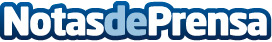 FCC Medio Ambiente renueva el contrato de recogida de residuos de la Mancomunidad de SasietaLa Mancomunidad de Sasieta (Guipúzcoa) ha renovado su confianza en FCC Medio Ambiente con la adjudicación a la UTE Goierri Bilketa, liderada por la empresa, del nuevo contrato de recogida de residuos sólidos urbanosDatos de contacto:FCC Medio Ambiente917 573 327Nota de prensa publicada en: https://www.notasdeprensa.es/fcc-medio-ambiente-renueva-el-contrato-de_2 Categorias: Nacional País Vasco Ecología Sostenibilidad http://www.notasdeprensa.es